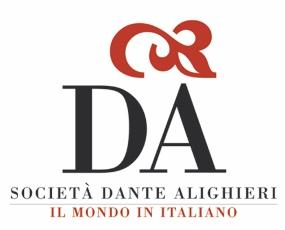 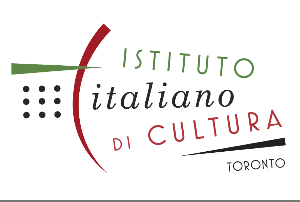 Join the Italian Book Club of Vancouver, BCSponsored by Dante Alighieri Society of BC and Italian Institute of Culture Toronto.Meet other bibliophiles, share ideas and deepen your understanding of Italian literature, history and culture.The Italian Book Club is FREE and open to all those in Canada interested in friendly and thought-provoking discussions on Italian books: fiction, non-fiction, classics, prize-winners, etc.Discussions are in Italian. Intermediate to advanced level of Italian is recommended.The Italian Book Club meets ONLINE on ZOOM once a month.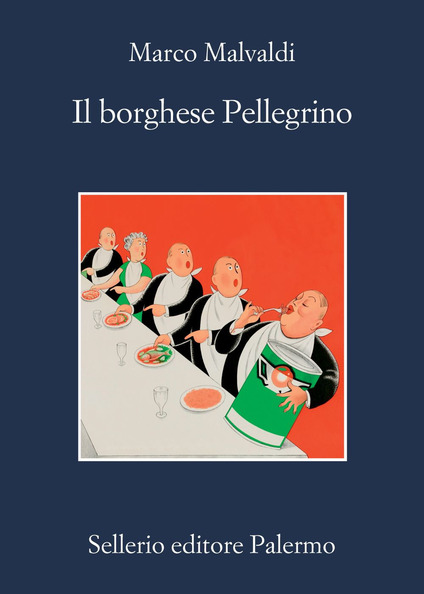 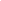 If you are new to the Italian Book Club and wish to join the meetings, pleasee-mail info@dantesocietybc.caand receive the ZOOM link.Schedule and more info: www.dantesocietybc.ca/bookclub